嘉義市世賢國民小學各級人員職名章製發規格    甲種職名章：長三公分、寬零點八公分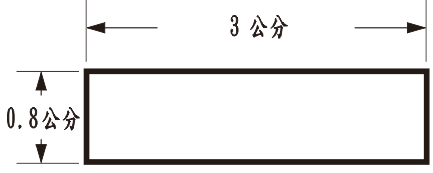 乙種職名章：長二點八公分、寬零點七五公分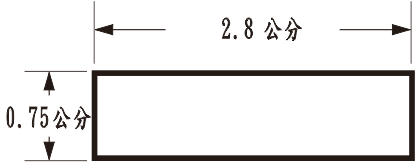 丙種職名章：長二點七公分、寬零點七公分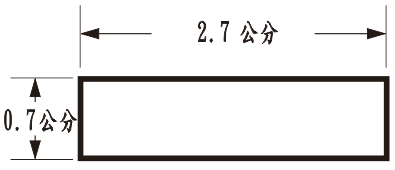 